PRESS RELEASEFrom	Sylke BeckerTelephone	+49 69 756081-33Telefax	+49 69 756081-11Email	s.becker@vdw.deSmart technologies are driving tomorrow’s production 
EMO Hannover 2019 positions new business models based on intelligent networkingFrankfurt am Main, 9 April 2018. – The EMO Hannover 2019, the world’s premier trade fair for the metalworking industry, will be held from 16 to 21 September under the motto of “Smart technologies driving tomorrow’s production”. It will thus be concentrating on the current paradigm shift in industrial production operations, which are no longer focusing (only) on “better, faster, more accurate”, but on the development and implementation of new functions within the framework of Industry 4.0. Digitalisation and intelligent networking in conjunction with numerous new developments, from Big Data, data analytics and artificial intelligence, all the way through to the platform economy, create the foundations for new business models, so that customers and vendors can reach a new level of productivity.“The last EMO Hannover had already shown that Industry 4.0 has arrived in the machine tool industry,” says Carl Martin Welcker, General Commissioner of the EMO Hannover 2019. “As the world’s leading innovation platform, we are progressing this trend by focusing on the next development step in production operations: the technical options opened up by digitalisation and networking, which are being increasingly reflected in new business models,” he adds. “This doesn’t mean that in future we shall no longer be working on optimising machines and processes in the traditional way. I am, however, confident that quantum leaps forward in terms of productivity, quality and reliability will be triggered primarily by the new technologies. So in 2019 we will be seeing an abundance of solutions that implement new services for the machine tool industry’s customers.”Rendering data intelligently usableFor new business models on a broad front, first of all the immense quantities of data generated by digitalisation and networking of machines and processes have to be reduced to a usable level. Because only if you can extract the relevant data (Smart Data) from the superabundance of Big Data can you derive an entrepreneurial benefit from Industry 4.0. Last year, scientists at the German Academic Society for Production Engineering (WGP) in their position paper on Industry 4.0 had already published an action guide, and shown how Big Data can be rendered manageable using the data mining method, for example. Besides this guide, the professors at the WGP contribute their state-of-the-art expertise to other bilateral arrangements between the industrial sector and the academic community. Not least, they utilise the EMO Hannover in order to showcase for a global public the projects they are conducting together with industrial partners.Utilising artificial intelligenceIn recent years, artificial intelligence (AI) has achieved some amazing breakthroughs. One of its capabilities, machine learning, enables machines and processes to optimise themselves with the aid of Smart Data. They detect patterns in data flows, and derive the appropriately responsive actions. The system learns from every situation.Artificial intelligence has already arrived in our everyday reality. To ensure that the mechanical engineering sector also benefits from this, the VDMA has published a study entitled “Machine Learning 2030”, which is intended as a kind of roadmap. The recommendations for companies, politicians and researchers are currently being firmed up and implemented in a VDMA working group. It’s now only a question of time before this futuristic scenario, too, arrives in the factories. The automotive industry, for example, is already making massive use of artificial intelligence, and entering into appropriate alliances. This is adequately exemplified by the cooperative arrangement between Mercedes-Benz and the graphics-chip manufacturer Nvidia. Together, they are aiming to put an AI-based vehicle on the road in the next few years. For machine tool manufacturers, too, artificial intelligence offers an abundance of potential.Utilising new economic structuresThere is fresh evidence almost daily that the use of Industry 4.0 is helping to develop new economic structures. More and more platforms are being created, on which manufacturers and service providers can support their customers from a single source using a product-themed approach. So machine tool manufacturers, too, will be well advised to seize the opportunity and take this trend on board. Because the trend towards a platform economy is unmistakeable, as current studies show.There are already some examples here, like Virtual Fort Knox, a Cloud-IT platform for production companies created by the Fraunhofer Institute for Manufacturing Engineering and Automation (IPA) in Stuttgart. “It functions as an IT backbone for Industry 4.0 solutions, and networks production companies with software vendors and machinery manufacturers. But IT companies, control system and machinery manufacturers will also be offering their solutions.“We are seeing how new technologies are influencing and even driving forward developments in the machine tool industry,” says General Commissioner Carl Martin Welcker. “By September 2019, numerous specific solutions will be available on the market. I can say this with confidence, since many EMO exhibitors will be using this international shop window, in order to showcase their corporate capabilities and enhance their profiles.” Industry 4.0, he adds, creates new customer needs, to which machinery manufacturers must respond in order to remain competitive. Companies that are quick to embrace this new form of economy can not only utilise the trend for new business ideas, but also get actively involved in designing the platforms concerned. Interested parties will once again find inspiration and specific examples of innovative solutions in Hanover in September 2019.Author: Gerda Kneifel, VDW Press and Public Relations EMO Hannover 2019 – the world’s premier trade fair for the metalworking sectorFrom 16 to 21 September 2019, international manufacturers of production technology will be spotlighting smart engineering at the EMO Hannover 2019. Under the motto of “Smart technologies driving tomorrow’s production”, the world’s premier trade fair for the metalworking industry will be showcasing the entire bandwidth of modern-day metalworking technology, which is the heart of every industrial production process. The fair will be presenting the latest machines, plus efficient technical solutions, product-supportive services, sustainability in the production process, and much, much more. The principal focus of the EMO Hannover is on metal-cutting and forming machine tools, production systems, high-precision tools, automated material flows, computer technology, industrial electronics and accessories. The trade visitors to the EMO come from all major sectors of industry, such as machinery and plant manufacturers, the automotive industry and its component suppliers, the aerospace sector, precision mechanics and optics, shipbuilding, medical technology, tool and die manufacture, steel and lightweight construction. The EMO Hannover is the world’s most important international meeting point for production technology specialists from all over the planet. The EMO Hannover 2017 attracted almost 2,230 exhibitors from 44 different countries, and around 130,000 trade visitors from 160 nations. EMO is a registered trademark of the European Association of the Machine Tool Industries CECIMO.You will find texts and images relating to the EMO Hannover on the internet at: www.emo-hannover.de/bilddatenbank. You can also follow the EMO Hannover using our social media channels http://twitter.com/EMO_HANNOVER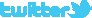 		 https://de.industryarena.com/emo-hannover  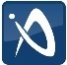 		http://facebook.com/EMOHannover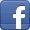 		http://www.youtube.com/metaltradefair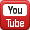 